13.04 Математика    Тема урока: « Cложение и вычитание целых чисел в пределах 1000 (все случаи) ». Вспомним правило:    При сложении и вычитании в столбик - единицы подписываем под единицами, десятки под десятками, сотни под  сотнями  -Если получилось при сложении больше10, отдаем 1 соседу и пишем у соседа 1.                              1              1 1Например:        226            186                          +  44          +154                            27 0            340   Решите примеры: с.93 №322 ,1,2 столбик, в столбик                        518+32               654+39                       471+19               376+15                       345+25               748+36  Решите примеры:  с.96 №345 (2) 3,4 столбик, в столбик                       349+191               64+247                      476+234               297+48                      343+278              456+16414.04 Математика    Тема урока: « Cложение и вычитание целых чисел в пределах 1000 (все случаи) ». Вспомним правило:    При сложении и вычитании в столбик - единицы подписываем под единицами, десятки под десятками, сотни под  сотнями   -Если мы не можем отнять число, занимаем у соседа 1 десяток и ставим точку.                       .10                    .910  Например:  431                     400                     -217                    -  33                               214                     367Решите примеры: с.97 №351,  1,2 столбик в столбик              344-216              745-127              756-539               634-18              273-154               452-38 Решите примеры: с.101 № 381 (2) 3,4 столбик в столбик                          900-75              800-631                        600-256              900-572                        400-128              200-17515.04 Математика    Тема урока: «Проверка  арифметических действий сложения и вычитания».  Вспомним правило: сложение проверяется вычитанием, а вычитание сложением.  Например: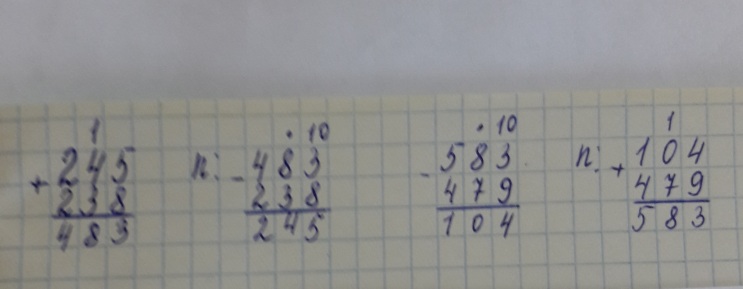     Решите примеры:  с.100 № 376 1,2 столбик                       345+238                   709+148                  538- 479                  450-208                  184+216                   367+25     Задача: (прочитать и разобрать) На пошив костюмов израсходовали 326м ткани, а на пошив пальто- на 135м больше Сколько метров ткани израсходовали на пошив пальто?   Рассуждаем:  Если на пальто пошло на 135м больше, значит надо прибавить. Решаем:   326                 +135                   461м          Ответ: на пальто пошло 461м ткани16.04 Математика   Тема урока: «Умножение чисел, один из  компонентов которых 1,10, 100,0».   Вспомним правило:   Если число умножается на 1, получается то же самое число.  Например:  1х5=5     3х1=3  Решите примеры:                      7х1                      1х15                     1х4                       1х9                   42х1                       1х42   Вспомним правило:   Если число умножается на 10, 100,   то приписывается столько нулей, сколько у числа, на которое умножаем Например:     2х10=20                 7х100=700                         10х3=30                  100х5=500    Решите примеры:                             8х10                   2х100                         10х7                   9х100                        12х10                  100х6 17.04 Математика   Тема урока: «Деление чисел, один из компонентов которых 1,10, 100,0».   Вспомним правило:   Если число делится  на 1, получается то же самое число.  Например:  5:1=5     8:1=8  Решите примеры:                      7:1                     15:1                     4:1                       9:1                    12:1                    34:1Вспомним правило: Если число делится на 10 или 100, то зачеркивается (убирается ) столько нулей, сколько у 10 и 100.  Например:  50:10=5     800:100=8 Решите примеры:                        30:10              400:100                       80:10              200:100                     130:10              900:100 Вспомним правило:  Если любое число разделить на 0,          получится 0. На 0 делить нельзя!! Например:   0:6=0     0:12=0 Решите примеры:                             0:8                     5х0                            0х8                     0:5                            0:3                     3х0